ТОМСКИЙ ОБЛАСТНОЙ НЕКОММЕРЧЕСКИЙ БЛАГОТВОРИТЕЛЬНЫЙ ФОНД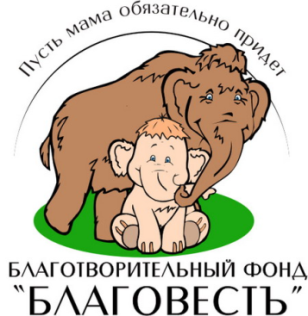 «БЛАГОВЕСТЪ»ИНН/КПП 7017045309/701701001, ОГРН 1027000863702юр. адрес: 634021, г. Томск, ул. Лебедева 65 (цоколь), тел. 57-37-21Р/с № 40703810764000018678Томское ОСБ № 8616, БИК 046902606сайт: blago.tomsk.rue-mail: blago@sibmail.comПоложение о проведении этапа фестиваля рисунков «Моя семья на отдыхе»VII Ежегодного Томского Благотворительного фестиваля «В кругу семьи»Общие положения:Семейный творческий фестиваль рисунков «Моя семья на отдыхе» проводится в рамках VII Ежегодного Томского Благотворительного фестиваля «В кругу семьи», при поддержке Администрации г.Томска. Положение фестиваля размещено на официальной странице ТОНБФ «БлаговестЪ» http://blago.tomsk.ru/. Настоящее положение определяет порядок организации и проведения фестиваля «Моя семья на отдыхе».Организатор Томский областной некоммерческий благотворительный фонд по оказанию помощи детям-сиротам, инвалидам и иным лицам, в силу своих физических, интеллектуальных или иных особенностей и обстоятельств не способным самостоятельно реализовать свои права и законные интересы, «БлаговестЪ»Координаторы проекта: Агафоникова Анна, zaletskaya81@mail.ru, 8-909-540-89-95.  Рогальская Анастасия, zaletskaya81@mail.ru, 8-962-777-51-11.Цель проекта: создание условий для развития и реализации семейного совместного творчества, поддержание в обществе традиционных семейных ценностей и содействие воспитанию здорового и активного образа жизни. Задачи: Создание условий для активного семейного досуга детей с семьей. Организация выставки работ в день Закрытия VII Ежегодного Томского Благотворительного фестиваля «В кругу семьи».Сроки и этапы проведения 16 мая – 10 июля 2016 года16 мая – 7 июля Прием работ к участию в фестивале в общеобразовательных, дошкольных и специальных художественных учреждений.Принять участие в фестивале могут дети в возрасте от 4 до 18 лет, ограничений по навыкам не устанавливается.Дети совместно с педагогами или семьей рисуют на тему «Моя семья на отдыхе». Рисунок должен сопровождаться подписью на лицевой стороне с названием работы и данными автора, например, «Маленькая бабушка». Анна Смирнова, 4 года, школа №3, г.Томск. Рисунки собираются в школе, в выделенном для этого месте до 7 июля 2016 года. 8 и 9 июля организаторы собирают работы в школах и других учреждениях.10 июля  – Открытие фестиваля «Моя семья на отдыхе» на площадке в Городском саду (г.Томск, ул.Герцена, 6). К размещению к выставке будут приняты все работы, поступившие для участия в фестивале и соответствующие теме.11 июля – 31 августа Демонстрация экспозиции на выставочном пространстве г. Томска. Подробности размещения и адресов выставок будут размещены на сайте организатора http://blago.tomsk.ru/, а также в группе вконтакте http://vk.com/blagovtomske. Порядок проведения фестиваля:Рисунок может быть выполнен красками, гуашью, карандашами, фломастерами на горизонтально или вертикально  расположенном листе формата А4, и соответствовать теме «Моя семья на отдыхе». Организаторы фестиваля оставляют за собой право на публикацию, экспонирование, использование целиком или фрагментарно творческих работ в визуальных материалах с соблюдением неимущественных прав авторов. Организаторы фестиваля имеют право на обработку персональных данных участников фестивале (публикация списков победителей, издание именных дипломов, указание авторства работы, ФИО, возраста, указания на дошкольное или школьное учреждение).  Участие в фестивале бесплатное. Консультирование по вопросам реализации проекта и предоставления информации: куратор проекта, Рогальская Анастасия, zaletskaya81@mail.ru, 8-962-777-51-11.С уважением, президент ТОНБФ «БлаговестЪ»,Татьянкина Елена Германовна